Министерство образования и науки Российской Федерации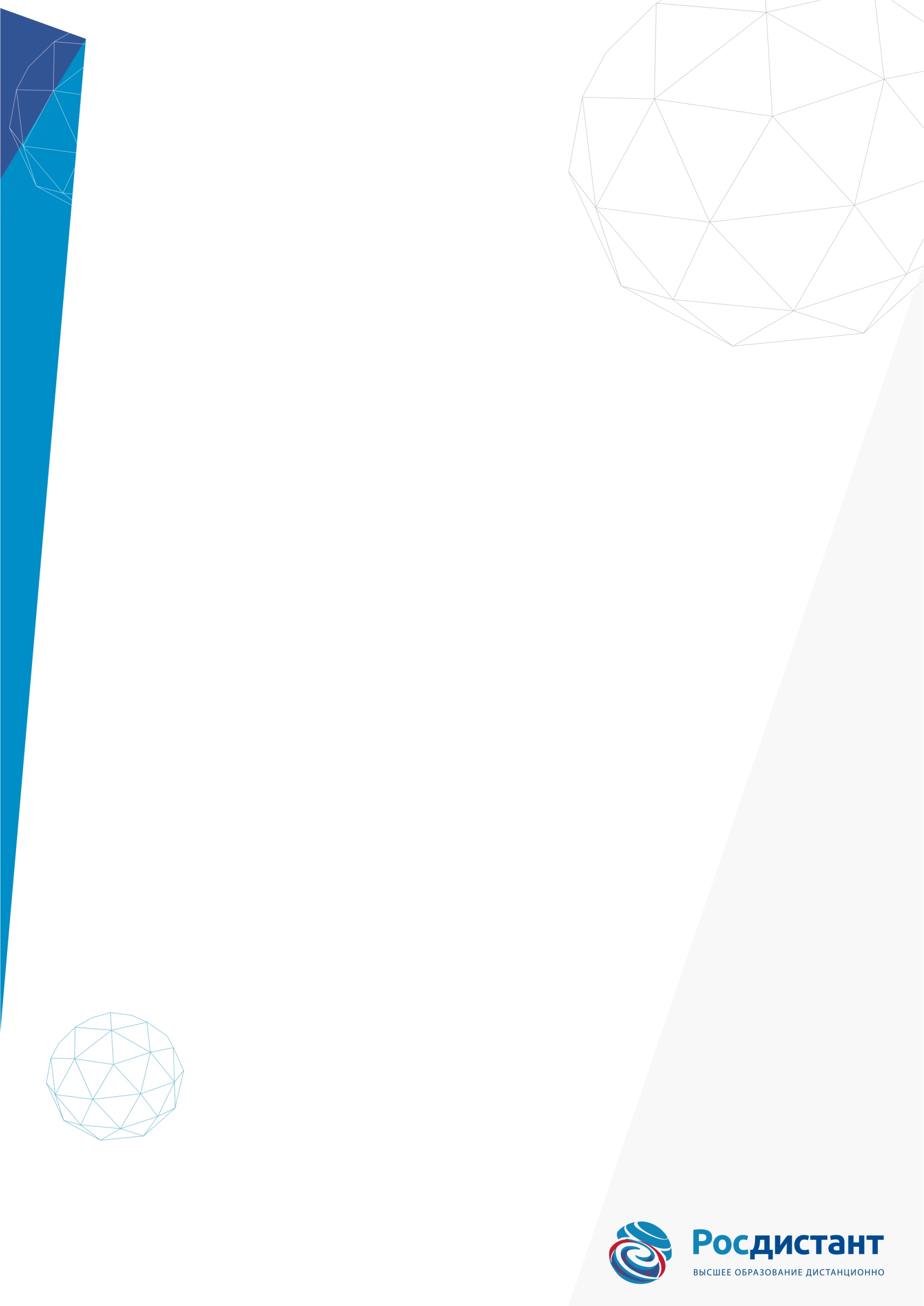 федеральное государственное бюджетное образовательное учреждениевысшего  образования «Тольяттинский государственный университет»____________________________________________________________(институт)____________________________________________________________(кафедра)ОТЧЕТ ПО НАУЧНО-ИССЛЕДОВАТЕЛЬСКОЙ РАБОТЕ ____Тольятти 2018Аналитический научный обзор на тему: «Современные криминологические методики предупреждения преступности».Предупредительная деятельность разнообразна, что отражается, прежде всего, в специальной терминологии. Кроме категорий «предупреждение преступлений» и «предупреждение преступности», которые применяются для определения родового понятия, используются также «профилактика», «предотвращение», «прекращение». До сих пор в криминологической литературе отсутствует концептуальное понимание соответствующих понятий и их соотношение. Длительные дискуссии, несомненно, порождали и все порождают известную путаницу, а в ряде случаев существенные противоречия по решению проблем предупреждения преступности. На использование в криминологической литературе достаточно широкого понятийного аппарата, характеризующего процесс воздействия на преступность указывает и Д.А. Назаренко, который отмечает, что сравнительный лексико-семантический анализ криминологических понятий «предупреждение», «предотвращение», «противодействие» показывает, что они, говоря языком логики, не являются ни тождественными понятиями, ни альтернативными (исключающие друг друга), а выступают понятиями, частично пересекающимися и определяющими единое целое .Исследователь Л.В. Платонов отождествляет понятия «профилактика» и «предупреждение» и понимает под ними особый вид социального управления, который призван обеспечить безопасность охраняемым ценностям и заключается в разработке и осуществлении специальных мероприятий по выявлению и устранению детерминант преступности, а также взыскании меры воздействия на лиц, склонных к противоправному поведению. По нашему мнению, в данном определении автор смешивает широкое и узкое понимание профилактической деятельности, поскольку невозможно сочетать «социальное управление» и «мера воздействие на лиц, склонных к противоправному поведению»: эти два вида деятельности не совпадают и реализуются различными субъектами на различных уровнях.Украинский ученый А.П. Закалюк склоняется к термину «предупреждение» преступности и толкует его как разновидность общественной социально-профилактической деятельности, функциональное содержание и цель которой заключается в препятствовании действия детерминант преступности и ее проявлений, прежде всего, причин и условий последних из-за ограничений, нейтрализацию, а по возможности - устранение их действия. Совершенно очевидно, что хотя предварительно авторы (В.П. Ревин, О.А. Рыхлов , В.В. Ревина) и говорят о различии этих понятий, однако предоставляет двум терминам одинаковое значение. Мы поддерживаем позицию А. П. Закалюк в том, что этимологически они не являются тождественными. Также необходимо обратить внимание на расхождения во взглядах ученых о том, какое определение является обобщающим по борьбе с преступностью.Автор монографии Б. Н. Головкин говорит, что криминологическая профилактика является наиболее приоритетным направлением специально-криминологического предупреждения противоправных деяний. В свою очередь, А. П. Закалюк замечает, что предупреждение преступности является разновидностью социально-профилактической деятельности. То есть он считает, что понятие «профилактика» является обобщающим для определения всех видов данного рода деятельности. Мы согласны с приведенной позицией А. П. Закалюк, поскольку профилактика осуществляется различными субъектами и имеет общую направленность на недопущение формирования, развития и реализации причин и условий преступности, распространяется на различные временные периоды в осуществлении предупредительной деятельности - от начала формирования личности преступника (ранняя профилактика) до профилактик рецидива преступлений.В криминологии термин «профилактика преступности» используется как в широком, так и в узком смысле. В широком смысле под профилактикой понимают деятельность всех субъектов профилактической деятельности (как специальных, так и тех, чьи основные функции не связаны с правоохранительной деятельностью), нацеленную на противодействие детерминантам преступных проявлений.Анализ научной литературы позволяет сделать вывод, что под профилактикой преступлений в узком смысле следует понимать деятельность именно специальных субъектов, которая заключается в разработке и осуществлении мероприятий, направленных на выявление и устранение детерминант преступности, а также осуществлении превентивного воздействия на лиц, склонных к противоправному поведению.Детерминанты преступности, которые являются объектами профилактического воздействия, - это разнообразные процессы общественной жизни: экономические, политические, социальные и другие, а также процессы человеческой деятельности и сознания. Поэтому деятельность субъектов по ограничению, нейтрализации и устранению действия детерминант преступности требуют применения профилактических и непосредственно мер в комплексе, системно. Это подтверждается и высказыванием С. М. Иншакова, по мнению которого «системное влияние на преступность - сложный процесс, в ходе которого субъект (система субъектов) посредством реализации системы мер (способов воздействия) оказывает влияние на развитие уголовного феномена».В. В. Голина справедливо считает, что интегративная система организованного противодействия преступности, которая объединяет различные меры, осуществляется на трех уровнях: общесоциальном, специально-криминологическом и индивидуальном:- на общесоциальном уровне предупреждение преступности осуществляется различными органами государственной власти и управления, а также общественными организациями и общинами, к непосредственным функциям которых не относится борьба с преступностью. Профилактическое воздействие осуществляется путем разработки и реализации различных экономических и социальних проектов и программ, которые также косвенно способствуют воплощению специально-криминологических мер;- специально-криминологическое предупреждения преступности осуществляется конкретными государственными органами, для которых борьба с преступностью, защита прав граждан является профессиональной обязанностью. В процессе своей профессиональной деятельности специальные субъекты осуществляют влияние на криминогенные факторы, а также устанавливают причины и условия совершения преступлений и принимают меры по их устранению;- на индивидуальном уровне предупреждение заключается в целенаправленных мероприятиях в отношении конкретного лица (группы лиц), склонной к совершению преступления, причин и условий, детерминирующих поведение этого лица.Важна позиция ученых, которые выделяют уровни предупреждения преступности в отношении группового субъекта деятельности: первый - деятельность на уровне больших социальных групп, второй - на уровне малых социальных групп, третий - на уровне отдельной личности.Таким  образом, определено, что предупреждение преступности следует понимать как разновидность социально-профилактической деятельности, выступающую основным видом борьбы с преступностью, которая осуществляется уполномоченными на это субъектами и главной целью которого является непосредственно снижение уровня преступности. Аналитический обзор нормативно-правовых актов на тему: «Современные криминологические методики предупреждения преступности»Предупреждение преступности является объективной потребностью общества, строит правовое государство (ст. 1 Конституции РФ). Главное направление этого предупреждения - предотвращение преступности, устранения причин и условий, ее порождающих и способствующих ее разнообразным проявлениям. Тем самым создаются реальные предпосылки постепенного ослабления общественной опасности преступлений и уменьшения, в конце концов, масштабов самой преступности.Еще в ХХ веке А.Г. Лекарь утверждал о необходимости принятия базового нормативно-правового акта в области предотвращения преступлений.Стоит отметить, что Стратегией национальной безопасности Российской Федерации, утвержденной Указом Президента Российской Федерации от 31 декабря 2015 г. N 683 «О Стратегии национальной безопасности Российской Федерации» определяется, что одними из приоритетных направлений государственной и общественной безопасности являются совершенствование правового регулирования предупреждения преступности (в том числе в информационной сфере), коррупции, терроризма и экстремизма, распространения наркотиков и борьбы с такими явлениями, а также развитие взаимодействия органов обеспечения государственной безопасности и правопорядка с гражданским обществом, повышение доверия граждан к правоохранительной и судебным системам.Согласно положениям Концепции общественной безопасности в Российской Федерации, утвержденной Президентом Российской Федерации 14 ноября 2013 г. N Пр-2685, при обеспечении общественной безопасности на долгосрочную перспективу Российская Федерация исходит из необходимости постоянного совершенствования системы мер по предупреждению, выявлению и пресечению террористической и экстремистской деятельности, преступлений, связанных с коррупцией, незаконным оборотом наркотических средств и психотропных веществ, торговлей людьми, а также организации незаконной миграции и других преступных посягательств на права и свободы гражданина, материальные и духовные ценности общества.В Концепции долгосрочного социально-экономического развития Российской Федерации на период до 2020 года, утвержденной распоряжением Правительства Российской Федерации от 17 ноября 2008 г. N 1662-р, в качестве одного из основных приоритетов в области обеспечения общественного порядка и противодействия преступности установлено снижение уровня преступности.Стоит отметить, что Постановлением Правительства РФ от 15 апреля 2014 г. N 345 утверждена государственная программа Российской Федерации «Обеспечение общественного порядка и противодействие преступности».Государственная программа - это доктрина, в которой прозрачно и четко изложены политическая воля государства, его намерения к решительным действиям. Власть, несомненно, является основным средством осуществления государственной политики. Поэтому программа нерепрессивного противодействия преступности должна исходит как директивный акт от высших властных структур, которым руководствуются все органы власти, сверху и донизу. Программа разработана для обоснования необходимости создания государственной целевой программы и определения оптимального варианта решения проблемы. Цель программы определена в том числе, как повышение качества и результативности противодействия преступности.Также на федеральном уровне на данном этапе существует специализированный закон, представляющий собой правовую основу предупреждения преступности среди несовершеннолетних, - Федеральный закон от 24 июня 1999 г. № 120-ФЗ «Об основах системы профилактики безнадзорности и правонарушений несовершеннолетних». Однако единый нормативный акт, который бы обеспечил правовое регулирование криминологических методик предупреждения преступности, на данный момент отсутствует в Российской Федерации.Таким образом, проанализировано, что необходимыми являются разработка совместно научными кругами, рабочей группой, представляющей правоохранительные органы, и субъектами законодательной инициативы нормативного правового акта, который бы обеспечил правовое регулирование криминологических методик предупреждения преступности, такой нормативно-правовой акт  может существовать в форме Основ законодательства Российской Федерации о предупреждении преступности.На основании  проведенного аналитического обзора научной и учебной литературы, нормативно-правовых актов на тему: «Современные криминологические методики предупреждения преступности» были получены такие выводы.Определено, что предупреждение преступности следует понимать как разновидность социально-профилактической деятельности, выступающую основным видом борьбы с преступностью, которая осуществляется уполномоченными на это субъектами и главной целью которого является непосредственно снижение уровня преступности. Проанализировано, что необходимыми являются разработка совместно научными кругами, рабочей группой, представляющей правоохранительные органы, и субъектами законодательной инициативы нормативного правового акта, который бы обеспечил правовое регулирование криминологических методик предупреждения преступности, такой нормативно-правовой акт  может существовать в форме Основ законодательства Российской Федерации о предупреждении преступности.Список использованных источниковНормативные правовые актыКонституция Российской Федерации: принята	 12.12.1993 г. (с учетом поправок) // Собрание законодательства РФ. - 2014. - № 31. - Ст. 4398.Об основах системы профилактики безнадзорности и правонарушений несовершеннолетних: Федеральный закон от 24 июня 1999 г. N 120-ФЗ // Собрание законодательства Российской Федераций. – 1999. - № 26. - Ст. 3177.Об утверждении государственной программы Российской Федерации "Обеспечение общественного порядка и противодействие преступности": Постановление Правительства РФ от 15 апреля 2014 г. N 345 // Собрание законодательства Российской Федерации. - 2014. - № 18 (часть IV). - Ст. 2188.Указ Президента РФ от 31 декабря 2015 г. N 683 "О Стратегии национальной безопасности Российской Федерации" // Собрание законодательства Российской Федерации. – 2016. - № 1. - № 1 (часть II). - Ст. 212.Концепция общественной безопасности в Российской Федерации (утв. Президентом РФ 20 ноября 2013 г.) [Электронный ресурс]. – Режим доступа: http://base.garant.ru/70525172/ (дата обращения: 10.08.2018).О Концепции долгосрочного социально-экономического развития РФ на период до 2020 года: Распоряжение Правительства РФ от 17 ноября 2008 г. N 1662-р //  Собрание законодательства Российской Федерации. - 2008. -  № 47. - Ст. 5489.Научная и учебная литератураБелоус, О.П. Использование интернет-ресурсов в целях выявления и прекращения преступной деятельности "конвертационных центров" / О.П. Белоус // Проблемы законодательного регулирования интернет-ресурсов и правового разрешения конфликтов с участием субъектов интернет-сообщества. Материалы международной научно-практической конференциив рамках проекта "Российско-украинские криминалистические чтения на Слобожанщине", г. Белгород, 19 апреля 2013 г. - Белгород: ИД "Белгород" НИУ "БелГУ", 2013. - С. 42-45.Гоголева, А.Я. К вопросу о профилактике преступности несовершеннолетних / А.Я. Гоголева // Евразийский юридический журнал. – 2014. - № 3 (70). - С. 176-180.Голина, В.В. Бандитизм в Украине: криминологическая характеристика и проблема предупреждения / В.В. Голина // Государство и право. – 2007. - № 7. - С. 72-79.Головкін, Б. М. Кримінологічні проблеми умисних вбивств і тяжких тілесних ушкоджень, що вчинюються у  сімейно-побутовій сфері: Монографія / Б. М. Головкін. – Харків : ППВ Нове слово, 2004. – 251 с.Закалюк, А. П. Курс сучасної української кримінології : теорія і практика : у 3-х кн. – К. : Видавничий Дім «Ін Юре», 2007. – Кн. 1: Теоретичні засади та історія української кримінологічної науки. – 424 с.Иншаков, С. М. Зарубежная криминология : учебное пособие для вузов / Иншаков С.М. – М. : ЮНИТИ-ДАНА, Закон и право, 2013. – 383 с.Кириченко О.В. Предотвращение преступлений в системе противодействия преступности // Актуальные проблемы теории и истории права и государства на современном этапе: Сборник научных трудов IX Международной научно-практической конференции. - Кострома: Изд-во Костром. гос. технол. ун-та, 2012. - С. 144-147.Криминология: учебник / колл. авт.: В.П. Ревин, О.А. Рыхлов , В.В. Ревина. - М.: Юнити-Дана, 2012. - 359 с.Криминология: учебник / под ред. проф. Н.Ф. Кузнецовой, проф. Г.М. Миньковского. – М. : БЕК, 2013. – 556 с.Лекарь, А.Г. Проблемы правового регулирования деятельности по предотвращению преступлений / А.Г. Лекарь // Труды высшей школы МООП РСФСР. - 1966. - № 6. - С. 3-19.Махтаев, М.Ш. Криминалистическое и криминологическое предупреждение преступлений в системе предупреждения преступности. Их соотношение / М.Ш. Махтаев // Криминалистические чтения посвященные 100-летию со дня рождения профессора Б.И. Шевченко. Тезисы выступлений. - М.: МАКС-Пресс, 2004. - С. 156-163.Назаренко, Д. О. Кримінологічний аналіз та протидія фоновим для злочинності явищам: монографія / Д. О. Назаренко; Харк. нац. ун-т внутр. справ. – Х.: Диса плюс, 2013. – 524 с.Никитин, Е. Оперативно-профилактическое наблюдение как форма профилактики повторной и рецидивной преступности / Е. Никитин // Законность. – 2016. - № 4. - С. 35-38.Платонов, Л.В. Профилактика и предупреждение налоговой преступности  / Л.В. Платонов // Труды Московской государственной юридической академии. – 1997. - № 1. - С. 94-98.Савинов, С.Г. Состояние, причины и социальная профилактика преступности несовершеннолетних в Московской области / С.Г. Савинов // Вопросы ювенальной юстиции. – 2015. - № 1 (55). - С. 9-12.Чернова,  И.Д. Ювенальная преступность: ее проявления, причины и пути предотвращения / И.Д. Чернова // Теоретические и практические проблемы современного права: сборник научных статей студентов юридического факультета ОГУ. - Оренбург: ИЦ ОГАУ, 2013. - С. 19-23.Шведко, А.В. Соотношение понятий "предупреждение", "пресечение" и "профилактика" в контексте исследования коррупционной преступности / А.В. Шведко // Криминологический журнал Байкальского государственного университета экономики и права. – 2014. - № 1 (27). - С. 177-179.Студент(И.О. Фамилия)Группа(И.О. Фамилия)Преподаватель (И.О. Фамилия)